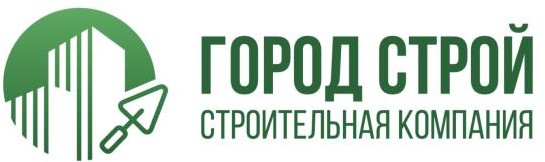 КАРТА ПАРТНЕРА ООО «ГОРОДСТРОЙ»1ИНН:5610213619КПП:561001001ОГРН:1155658014885БАНК:БАНК:Расчетный счет:40702810564170000507Наименование:ПАО КБ «УБРиР»БИК:046577795Корр. Счет:30101810900000000795АДРЕС:АДРЕС:Юр. адрес:460040 Оренбургская обл, г. Оренбург , пр.Гагарина дом25/3 кв.76Фак. адрес:460035 Оренбургская обл, г. Оренбург , 1 Маяплощадь, 4 2этКОНТАКТЫ:КОНТАКТЫ:Тел офис:83532266955, +79033666955Тел директор:89123450589Сайт:www.gs56.ruE-mail:24bs@mail.ruДиректор:Филимонов Николай Александрович